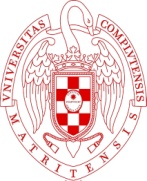 		UNIVERSIDAD COMPLUTENSE DE MADRIDFACULTAD DE ENFERMERÍA, FISIOTERAPIA Y PODOLOGÍASOLICITUD DE AYUDAS CONTRATOS PREDOCTORALESANEXO IVJUSTIFICACIÓN DEL DIRECTOR DE TESIS DE PARTICIPACIÓN EN PROYECTO INVESTIGACIÓN NOMBRE Y APELLIDOS DEL SOLICITANTE DE LA AYUDA:NOMBRE Y APELLIDOS DEL SOLICITANTE DE LA AYUDA:DNI /NIE:DATOS DEL INVESTIGADOR PRINCIPAL DEL PROYECTODATOS DEL INVESTIGADOR PRINCIPAL DEL PROYECTODATOS DEL INVESTIGADOR PRINCIPAL DEL PROYECTODATOS DEL INVESTIGADOR PRINCIPAL DEL PROYECTODATOS DEL INVESTIGADOR PRINCIPAL DEL PROYECTODATOS DEL INVESTIGADOR PRINCIPAL DEL PROYECTOApellidos:      Apellidos:      Apellidos:      Apellidos:      Nombre:      Nombre:      Categoría Profesional:      Categoría Profesional:      Categoría Profesional:      Categoría Profesional:      Categoría Profesional:      Categoría Profesional:      D.N.I.:      D.N.I.:      e-mail:      e-mail:      e-mail:      Tfno.:      DATOS DEL PROYECTO DE INVESTIGACIÓNDATOS DEL PROYECTO DE INVESTIGACIÓNDATOS DEL PROYECTO DE INVESTIGACIÓNDATOS DEL PROYECTO DE INVESTIGACIÓNDATOS DEL PROYECTO DE INVESTIGACIÓNDATOS DEL PROYECTO DE INVESTIGACIÓNOrganismo que gestiona el proyecto(marcar una opción)Organismo que gestiona el proyecto(marcar una opción)Organismo que gestiona el proyecto(marcar una opción)  UNIVERSIDAD COMPLUTENSE  UNIVERSIDAD COMPLUTENSE  UNIVERSIDAD COMPLUTENSEOrganismo que gestiona el proyecto(marcar una opción)Organismo que gestiona el proyecto(marcar una opción)Organismo que gestiona el proyecto(marcar una opción)  OTRO ORGANISMO ( indicar):       (Acreditar documentalmente la concesión del proyecto y la participación en él del director de tesis)  OTRO ORGANISMO ( indicar):       (Acreditar documentalmente la concesión del proyecto y la participación en él del director de tesis)  OTRO ORGANISMO ( indicar):       (Acreditar documentalmente la concesión del proyecto y la participación en él del director de tesis)Referencia:Referencia:Referencia:Título del proyecto:Título del proyecto:Título del proyecto:Vigencia del proyecto:Vigencia del proyecto:Vigencia del proyecto:Organismo financiador del proyectoOrganismo financiador del proyectoOrganismo financiador del proyectoFIRMA DEL I.P. DEL PROYECTO COMPROMETIÉNDOSE, EN CASO DE CONCESIÓN DE , A INCORPORAR AL CONTRATADO EN EL PROYECTO DE INVESTIGACIÓNFIRMA DEL I.P. DEL PROYECTO COMPROMETIÉNDOSE, EN CASO DE CONCESIÓN DE , A INCORPORAR AL CONTRATADO EN EL PROYECTO DE INVESTIGACIÓNFIRMA DEL I.P. DEL PROYECTO COMPROMETIÉNDOSE, EN CASO DE CONCESIÓN DE , A INCORPORAR AL CONTRATADO EN EL PROYECTO DE INVESTIGACIÓNFIRMA DEL I.P. DEL PROYECTO COMPROMETIÉNDOSE, EN CASO DE CONCESIÓN DE , A INCORPORAR AL CONTRATADO EN EL PROYECTO DE INVESTIGACIÓNFIRMA DEL I.P. DEL PROYECTO COMPROMETIÉNDOSE, EN CASO DE CONCESIÓN DE , A INCORPORAR AL CONTRATADO EN EL PROYECTO DE INVESTIGACIÓNFIRMA DEL I.P. DEL PROYECTO COMPROMETIÉNDOSE, EN CASO DE CONCESIÓN DE , A INCORPORAR AL CONTRATADO EN EL PROYECTO DE INVESTIGACIÓNEn  	, a  	  de  	 de 2015En  	, a  	  de  	 de 2015En  	, a  	  de  	 de 2015En  	, a  	  de  	 de 2015En  	, a  	  de  	 de 2015En  	, a  	  de  	 de 2015Fdo.:(El I.P. del proyecto).DECLARACIÓN DEL DIRECTOR DE  PARTICIPACIÓN EN EL PROYECTO DE INVESTIGACIÓN(rellenar solo si es distinto del I.P. del proyecto)DECLARACIÓN DEL DIRECTOR DE  PARTICIPACIÓN EN EL PROYECTO DE INVESTIGACIÓN(rellenar solo si es distinto del I.P. del proyecto)DECLARACIÓN DEL DIRECTOR DE  PARTICIPACIÓN EN EL PROYECTO DE INVESTIGACIÓN(rellenar solo si es distinto del I.P. del proyecto)DECLARACIÓN DEL DIRECTOR DE  PARTICIPACIÓN EN EL PROYECTO DE INVESTIGACIÓN(rellenar solo si es distinto del I.P. del proyecto)DECLARACIÓN DEL DIRECTOR DE  PARTICIPACIÓN EN EL PROYECTO DE INVESTIGACIÓN(rellenar solo si es distinto del I.P. del proyecto)Apellidos:      Apellidos:      Apellidos:      Nombre:      Nombre:      D.N.I.:      D.N.I.:      e-mail:      e-mail:      Tfno.:      En  	, a  	  de  	 de 2015En  	, a  	  de  	 de 2015En  	, a  	  de  	 de 2015En  	, a  	  de  	 de 2015En  	, a  	  de  	 de 2015Fdo.:(El Director de Tesis proyecto).